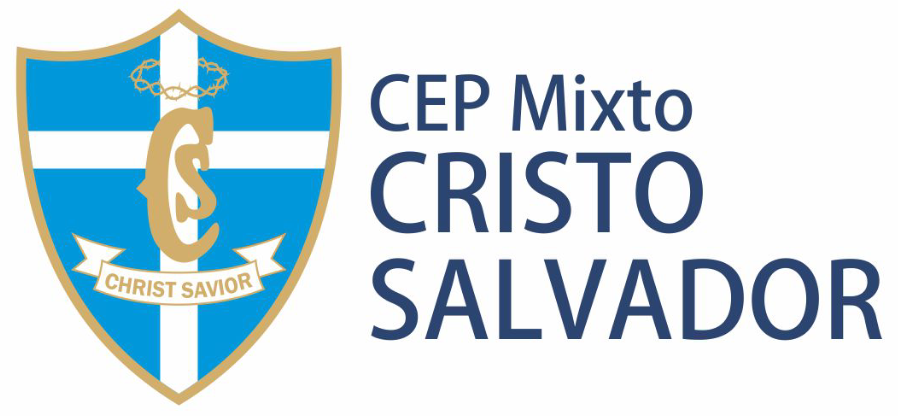 APELLIDOS:  NOMBRES:NIVEL:				GRADO   				      AÑO ESCOLAR  FECHA DE ENTREGA:FICHA DEL POSTULANTE AÑO 2021 Código SIAGIE del EDUCANDO Solicitud de Admisión de:Postula por:     1° vez                         2º vez                 Datos del Postulante:Datos del Padre: 	¿Vive?   SÍ NO 	      Fecha de fallecimiento  Datos de la Madre:	¿Vive?   SÍ NO 	 Fecha de fallecimientoDatos del Matrimonio:*La información sobre el matrimonio civil y religioso de los padres es opcional, no es obligatoria ni condiciona la matricula o aceptación del postulante.* En caso de estar separados o divorciados, adjuntar copia simple del documento legal (sentencia de tenencia, divorcio, acta de conciliación, etc.) que acredite la tenencia legal del menor postulante.Solo llenar los datos en caso que el postulante tenga APODERADO (A) o TUTOR LEGAL distinto a los padres:Datos de los hermanos(as) del(la) postulante si los tuviera:  Documentos que se adjuntan:DISPOSICIONES SOBRE EL PROCESO DE ADMISIÓN 2021Estimadas familias:Reciban un fraternal saludo de Paz y Bien en el Señor!Antes de inscribir a su menor hijo(a) como postulante a una vacante en el CEP Mixto Cristo Salvador les informamos que:Inscribir a su menor hijo (a) como postulante a una vacante en el CEP Mixto Cristo Salvador, no le da derecho a una vacante, le da derecho a participar del proceso de Admisión 2021.Abonar el derecho de inscripción no acredita que el niño(a) sea considerado inmediatamente ingresante al colegio.  Asimismo, participar en el proceso de admisión implica conocer y respetar las condiciones del proceso mismo.La madre, padre o apoderado debidamente acreditado deberá presentar el expediente de admisión enviando esta ficha completa y escaneando toda la documentación requerida al correo admision2021@cristosalvador.edu.pe para participar en el proceso de admisión en el cronograma establecido.  No se recibirán en dicho correo expedientes enviados por terceros (desde correos que no sean los registrados en esta ficha) ni habrá extemporaneidad en la entrega.No se continuará el proceso de admisión en los siguientes casos:No se han enviado al correo arriba indicado todos los documentos requeridos en la ficha de admisión.El expediente de admisión contiene información incompleta o falsa, o se presentó extemporáneamente.Las vacantes disponibles se han cubierto.Culminado el Proceso de Admisión y entregados los resultados el colegio no brindará información verbal o escrita sobre el mismo, debido a que se comparan datos confidenciales de todos los postulantes en conjunto para cubrir las vacantes.  Los resultados son inapelables.  No se concertarán entrevistas con el Comité de Admisión ni con el estamento encargado del proceso.Si al momento de la matrícula la familia no ha cumplido con enviar al correo admision2021@cristosalvador.edu.pe la Ficha Única de Matrícula (Ficha Siagie) o el código modular del educando, Certificado original de estudios y la Resolución Directoral de traslado se anulará todo el proceso y el alumno perderá la vacante.Si por algún motivo la familia no desea continuar con el proceso, no se devolverá el pago por derecho de inscripción.Los postulantes de inicial y 1º grado de primaria no serán entrevistados ni evaluados.  Serán sus padres quienes recibirán una citación a entrevista virtual, cuya fecha y hora se comunicará a través de una llamada al celular o un mensaje de whatsapp con el enlace.A partir del 2º grado de primaria, se priorizará que el postulante reúna el perfil que busca nuestra Institución, según el nivel al que se presenta y según la línea axiológica del colegio.Los postulantes a partir de 2º de primaria en adelante accederán a una entrevista vía zoom para las evaluaciones académica y psicológica, la misma que será comunicada previamente a los padres, quienes también recibirán una citación a entrevista virtual, cuyas fechas y horas se comunicarán a través de llamadas al celular y posteriores mensajes de whatsapp con el enlace.El ingreso dependerá de las vacantes disponibles en el grado al cual postula y los criterios establecidos para el proceso.  La priorización tiene en cuenta también nuestro compromiso con la comunidad educativa, por lo que se considerará:Contar con hermanos(as) matriculados(as) en el colegio y que sus padres hayan demostrado responsabilidad y participación en la educación de sus hijos(as) en forma activa y asertiva.Coincidencia declarada o demostrable en la línea axiológica y propuesta educativa de la familia con la del colegio.Capacidad de la familia de asumir los compromisos económicos con el colegio.VACANTES Y COSTOS EDUCATIVOS 2021VACANTES DISPONIBLES:COSTOS EDUCATIVOS:Derecho de inscripción: 		   S/ 200. 00Sírvanse depositar el importe por derecho de inscripción en la cuenta de Ahorros 124-0159788 del Scotiabank (CCI 009-028-201240159788-28) y enviar el comprobante de pago a los siguientes correos electrónicos: cpumarada@cristosalvador.edu.pe y admision2021@cristosalvador.edu.pe . Una vez realizado esto se procederá al ingreso del expediente del Postulante.  Dicho monto  no es reembolsable.Cuota de ingreso:Inicial 3 años hasta 5to de secundaria:Alumno nuevo	S/	3,500.00Hermanos menores tendrán el 50% de descuento                                                                 	S/	1,750.00Se deberá validar el voucher de depósito con Tesorería dentro del plazo establecido en el compromiso de admisión recibido el 30/10/20, enviando el comprobante de pago al siguiente correo: cpumarada@cristosalvador.edu.pe . Los padres que no realicen el abono en el tiempo previsto pierden automáticamente la vacante.Matricula y Pensiones INICIAL Matricula y/o pensión modalidad virtual	 S/   456.00Matricula y/o pensión modalidad semi-presencial	S/    494.00Matrícula y/o pensión modalidad presencial (mismo monto desde el año 2019)	S/	760.00PRIMARIA	Matricula y/o pensión modalidad virtual	S/    623.00Matricula y/o pensión modalidad semi-presencial	S/    667.50Matrícula y/o pensión modalidad presencial (mismo monto desde el año 2019)	S/	890.00SECUNDARIA	Matricula y/o pensión modalidad virtual	 S/   644.00Matricula y/o pensión modalidad semi-presencial	S/    690.00Matrícula y/o pensión modalidad presencial (mismo monto desde el año 2019)	S/	920.00La pensión de enseñanza es anual y se divide en diez cuotas mensuales.  La cuota de matrícula se cancela durante el proceso de matrícula y su ratificación, y las pensiones escolares tienen como fecha de vencimiento el último día del mes, a excepción de diciembre.  Por cada día de atraso se aplica un interés moratorio establecido por el BCR para las operaciones activas del sistema financiero (estimado en 5.4% anual-factor diario de 0.015%)* Se muestran los montos de pensiones y matrículas de 2019-2020 como referencia, pero estos montos podrán variar para el período escolar 2021.  Los nuevos costos serán publicados en noviembre 2020.Es propicio mencionar que, esta información es independiente de lo que pueda ocurrir en el transcurso del año, dado que las modalidades de estudio las rige el Ministerio de Educación, en coordinación con el Ministerio de Salud; y en ese sentido, precisamos que, no estamos afirmando que el próximo año habrá educación semi-presencial, presencial o si la educación virtual se mantendrá por todo el 2021, pues ello estará en función a la normativa oficial que emita las instancias gubernamentales y la situación sanitaria del país. Cronograma del Proceso de Admisión:Informes y solicitudes de admisión	  	15/07/20  AL  21/08/20Recepción de expedientes completos	  	27/07/20  AL  04/09/20Entrevistas a las familias**	  	10/08/20  AL  04/10/20Entrega de resultados	  	20/10/20Reunión virtual con padres vía zoom y envío de compromisos	 	 30/10/20Devolución de compromisos firmados 	 	 03/11/20Devolución de expedientes a los NO INGRESANTES	  	31/11/2020 AL 23/12/20Matricula 2021	  	Enero 2021  (por definir)**   Las entrevistas se realizarán según cita otorgada por el Colegio.  La inasistencia invalidará la postulación.PERFIL DEL POSTULANTE AL C.E.P. MIXTO “CRISTO SALVADOR”NIVEL INICIALEN EL ASPECTO SOCIO AFECTIVO. El estudiante se relaciona con personas ajenas a su entorno familiar, expresando sus emociones y necesidades, respetando las reglas.EN EL ASPECTO ESPIRITUAL. Se reconoce hijo de Dios Padre.EN EL ASPECTO PRAGMÁTICO. Desarrolla habilidades y destrezas acordes con su proceso evolutivo, transfiriéndolos a su entorno inmediato.EN EL ASPECTO PERSONAL. Se identifica y valora a sí mismo, reconociendo sus características físicas y afectivas, interactuando de manera positiva con los demás.EN EL ASPECTO COGNITIVO. Reconoce y practica habilidades psicomotoras y cognitivas, adquiriendo conocimientos a través de experiencias directas.NIVEL PRIMARIAEN EL ASPECTO SOCIO AFECTIVO. El estudiante se identifica como miembro de un entorno familiar, escolar y comunal, donde desarrolla sus primeras relaciones socio afectivas, practicando las normas de convivencia.EN EL ASPECTO ESPIRITUAL. Se reconoce hijo de Dios, dando testimonio de fe cristiana.EN EL ASPECTO PRAGMÁTICO. Desarrolla habilidades y destrezas psicomotoras, para la construcción de sus aprendizajes a través de actividades lúdicas transfiriéndolos a su entorno diario.EN EL ASPECTO PERSONAL. Reconoce su identidad sexual, se valora como un ser individual y autónomo que respeta a los demás y al entorno que lo rodea.EN EL ASPECTO COGNITIVO. Reconoce y desarrolla habilidades psicomotoras y cognitivas, a partir de experiencias propias y las brindadas por el entorno, manifestándolas en sus vivencias e intereses.NIVEL SECUNDARIAEN EL ASPECTO SOCIO AFECTIVO. El estudiante se identifica con su realidad natural, sociocultural y con su historia, desarrollando habilidades sociales, actitudes y valores para una convivencia democrática.EN EL ASPECTO ESPIRITUAL. Está comprometido con Cristo y la Iglesia, asumiendo actitudes solidarias, fraternas y respetuosas.EN EL ASPECTO PRAGMÁTICO. Desarrolla habilidades y destrezas psicomotoras, para la construcción de sus aprendizajes significativos y lo transfiere a situaciones concretas de manera creativa, desarrollando el trabajo personal y cooperativo.EN EL ASPECTO PERSONAL. Valora su identidad sexual y se reconoce como una persona con valores, trascendente y capaz de colaborar con su propio desarrollo, dispuesto al cambio y respetando a los demás y al entorno que lo rodea.EN EL ASPECTO COGNITIVO. Reconoce y desarrolla habilidades cognitivas, científicas y psicomotoras a partir de experiencias que le brinda su entorno, manifestándolas en sus vivencias e intereses, mostrando apertura a nuevos conocimientos.PROPUESTA PEDAGÓGICASomos un colegio católico de carisma franciscano capuchino, brindamos una educación humanista cristiana centrada en el desarrollo de competencias y la puesta en práctica de valores de nuestros estudiantes en un ambiente en el que se reconocen, valoran y potencian sus características individuales a través del rol mediador del docente.  Formamos a nuestros estudiantes en el espíritu creativo, solidario y crítico, comprometiéndolos con la Valoración de la Diversidad y la Cultura de Paz, que los orienta  la realización de sus proyectos de vida para la transformación y bienestar de la sociedad como proyección de la espiritualidad franciscana capuchina. Nuestro objetivo es formar en excelencia académica y grandeza de espíritu a nuestros estudiantes, en un ambiente de tolerancia y respeto mutuo; involucrando en su misión educativa a los Padres de Familia como primeros educadores de sus hijos y a los estudiantes como protagonistas de su formación integral, quienes a imitación de Francisco se proyectan al mundo con capacidad transformadora y compromiso social.NIVEL INICIAL:Brinda una formación integral, desarrollando sus potencialidades en los aspectos social, afectivo, emocional, cognitivo, motriz y expresivo manifestándose en su propio modo de ser, hacer, pensar y sentir, a través de diversas experiencias educativas desarrolladas en un ambiente flexible, en cuanto a la disposición y uso de espacios como a la organización de los tiempos propios del nivel, detectando oportunamente los problemas de orden bio-psico-social del niño.Educación basada en proyectos que se desarrollan dentro del enfoque curricular en las aulas de: Motricidad fina, conciencia fonológica, tutoría, entre otros.Desarrollo de diversas habilidades a través del juego, narraciones de cuentos, trabajos en equipo y en forma individual. Visitas educativas para reforzar lo aprendido en clase y la integración en el aula.Celebración del Día de la Familia, jornada integradora para los padres y los hijos(as). Escuela para Padres.Escuela en Pastoral que nos permite vivenciar nuestros valores:Celebraciones mensuales de liturgia de la palabraJornadas para padresCruzada de ayuda social:  Cruzada de amorHorario:  7:30 a.m. – 1:30 p.m.NIVEL PRIMARIA:Propuesta curricular en base a competencias que se centran en las necesidades, estilos de aprendizaje y potencialidades de nuestros alumnos, tomando en cuenta los cuatro pilares de la educación, considerando, además, la evangelización en nuestros procesos educativos que nos convierten en una escuela en pastoral que permite aprender a transcender bajo el carisma franciscano capuchino.Enseñanza del idioma inglés en base a estándares internacionales: Science en 1º y 2º grado, y preparación para los exámenes de Starters, Movers y Flyers en 4º, 5º y 6º grado, obteniendo la certificación internacional de la Universidad de Cambridge si los padres deciden presentar al estudiante a dicho examen.Ejecución de diversas actividades curriculares y extracurriculares que permiten potenciar las diferentes dimensiones de la persona humana en el marco de la ejecución de una educación integral y de calidad: Talleres como danza, teatro y artes plásticas que permiten a nuestros alumnos el desarrollo de habilidades artísticas, de competitividad y el respeto de normas como medios de disfrutar del arte.Proyectos académicos orientados al desarrollo de capacidades, de investigación, pensamiento creativo y resolución de problemas.Participación en eventos académicos, culturales y deportivos.Visitas educativas que promueven la concientización sobre el cuidado y conservación del medio ambiente, desarrollando las habilidades de investigación e interacción con el medio.Escuela en Pastoral que nos permite vivenciar nuestros valores.Celebraciones mensuales de la liturgia de la palabra para los más pequeños, y misas, confesiones y asesoría espiritual para los mayores. Jornadas de grado.Cruzada de ayuda social: “Cruzada de Amor”Horario:  7:30 a.m. – 2:40 p.m.NIVEL SECUNDARIA:Propuesta curricular en base a competencias que posibilitan el desarrollo de las capacidades cognitivas del estudiante, el desarrollo de la capacidad investigadora, la consolidación de su identidad nacional y la valoración de la diversidad en el marco de la construcción de un proyecto de vida inspirado en el carisma franciscano capuchino.Enseñanza del idioma inglés en base a estándares internacionales que promueve la preparación para la certificación de los niveles KET, PET, FCE y CAE de la Universidad de Cambridge.Programas de Educación artística diversificados, dependiendo del grado, recibirán clases de danzas, artes plásticas y/o teatro:Ejecución de diversas actividades curriculares y extracurriculares que permiten potenciar las diferentes dimensiones de la persona humana.Ejecución de proyectos académicos orientados al desarrollo de capacidades de investigación, ejercicio ciudadano, pensamiento creativo y resolución de problemas.Visitas educativas a zonas arqueológicas, museos y/o áreas de conservación ambiental en Lima Metropolitana.Club de debate MUN, que desarrolla habilidades comunicativas bajo el Modelo de Naciones Unidas en el idioma de inglés.Escuela de Líderes Salvadorinos, programa extracurricular que desarrolla y fortalece las habilidades de liderazgo y trabajo colaborativo. Participación en eventos académicos, culturales y deportivos.Programa de orientación vocacional.Escuela en Pastoral que nos permite vivenciar nuestros valores.Celebraciones mensuales de misas, confesiones y la asesoría espiritual para los estudiantes.Retiros espirituales de primero a quinto año. Cruzada de ayuda social. “Cruzada del Amor”Encuentro de promociones entre los tres colegios de la Orden para interactuar a través del deporte y de las orientaciones vocacionales.Horario:  7:30 a.m. – 3:20 p.m.PLAN DE ESTUDIOSDeclaramos haber leído y estar conforme con la información sobre el Proceso de Admisión, así como las consecuencias de no cumplir los plazos y el cronograma indicado que conllevan a la pérdida de la vacante.___________________________________	                         ___________________________________   FIRMA DEL PADRE DEL POSTULANTE		         	               FIRMA DE LA MADRE DEL POSTULANTE            DNI:  ______________					            DNI:  ______________Mg. José Nieto GamboaDirector CEP Mixto Cristo SalvadorSurco. –Mediante la presente solicitud de admisión presentamos a nuestro/a menor hijo/a:Que postula al:Y declaramos que hemos sido informados respecto al proceso de admisión 2021 (criterios de admisión, vacantes, cronograma del proceso y costo educativo referencial del año 2021, el costo de las pensiones 2021 se publicará en noviembre de 2020.Solicitamos inscribir a nuestro(a) menor hijo(a) en el Proceso de Admisión 2021InicialInicialPrimariaPrimariaSecundariaSecundariaañosGradoAñoApellido PaternoApellido PaternoApellido PaternoApellido PaternoApellido PaternoApellido PaternoApellido PaternoApellido MaternoApellido MaternoApellido MaternoApellido MaternoApellido MaternoNombresFecha de nacimientoFecha de nacimientoFecha de nacimientoFecha de nacimientoFecha de nacimientoDNIDNICiudad y País de NacimientoCiudad y País de NacimientoCiudad y País de NacimientoCiudad y País de NacimientoCiudad y País de NacimientoNacionalidadEl próximo 31 de marzo  tendrá                    El próximo 31 de marzo  tendrá                    El próximo 31 de marzo  tendrá                    El próximo 31 de marzo  tendrá                    El próximo 31 de marzo  tendrá                    El próximo 31 de marzo  tendrá                    El próximo 31 de marzo  tendrá                    DomicilioDomicilioDomicilioDomicilioDomicilioDomicilioAñosAñosMesesUrbanizaciónUrbanizaciónUrbanizaciónUrbanizaciónUrbanizaciónUrbanizaciónUrbanizaciónDistritoDistritoDistritoDistritoDistritoProvinciaBautizado (a) Bautizado (a) Bautizado (a) Bautizado (a) Bautizado (a) Bautizado (a) Bautizado (a) Vive con:PapáMamáResponsable del pago de pensiones:SISINONOAmbos padresAmbos padresApoderadoColegio de ProcedenciaColegio de ProcedenciaColegio de ProcedenciaColegio de ProcedenciaColegio de ProcedenciaColegio de ProcedenciaTeléfonosDirección¿Estudió anteriormente en el C.E.P. Mixto Cristo Salvador?¿Estudió anteriormente en el C.E.P. Mixto Cristo Salvador?¿Estudió anteriormente en el C.E.P. Mixto Cristo Salvador?¿Estudió anteriormente en el C.E.P. Mixto Cristo Salvador?¿Estudió anteriormente en el C.E.P. Mixto Cristo Salvador?¿Estudió anteriormente en el C.E.P. Mixto Cristo Salvador?Motivo del retiroMotivo del retiroSINO Años:Apellido PaternoApellido PaternoApellido PaternoApellido PaternoApellido MaternoNombresFecha de nacimientoFecha de nacimientoFecha de nacimientoDNICiudad y País de NacimientoNacionalidadDomicilioDomicilioDomicilioDomicilioDomicilioDomicilioUrbanizaciónUrbanizaciónUrbanizaciónUrbanizaciónDistritoProvinciaTeléfono fijoTeléfono fijoTeléfono fijoTeléfono fijoCelularCorreo electrónicoEs exalumno del ColegioEs exalumno del ColegioEs exalumno del ColegioEs exalumno del ColegioEs exalumno del ColegioEs exalumno del ColegioEs exalumno del ColegioVive con el(la) postulanteVive con el(la) postulanteVive con el(la) postulanteVive con el(la) postulanteResponsable pago pensionesResponsable pago pensionesResponsable pago pensionesResponsable pago pensionesSINO  PromociónSINOSINOEstudiosEstudiosEstudiosEstudiosEstudiosGrado ObtenidoGrado ObtenidoCarrera / ProfesiónCarrera / ProfesiónCarrera / ProfesiónCarrera / ProfesiónCarrera / ProfesiónCarrera / ProfesiónCarrera / ProfesiónCarrera / Profesión    TécnicosUnivers.Centro de trabajoCentro de trabajoCentro de trabajoCentro de trabajoCentro de trabajoCentro de trabajoCentro de trabajoCargoCargoCargoCargoCargoTeléfono / anexoTeléfono / anexoTeléfono / anexoDirecciónDirecciónDirecciónDirecciónDirecciónDirecciónDirecciónDistritoDistritoDistritoCorreo electrónicoCorreo electrónicoCorreo electrónicoCorreo electrónicoCorreo electrónicoReligiónReligiónReligiónReligiónIglesia / Templo que frecuentaIglesia / Templo que frecuentaIglesia / Templo que frecuentaIglesia / Templo que frecuentaIglesia / Templo que frecuentaIglesia / Templo que frecuentaEstado civilEstado civilEstado civilEstado civilEstado civilApellido PaternoApellido PaternoApellido PaternoApellido PaternoApellido MaternoNombresFecha de nacimientoFecha de nacimientoFecha de nacimientoDNICiudad y País de NacimientoNacionalidadDomicilioDomicilioDomicilioDomicilioDomicilioDomicilioUrbanizaciónUrbanizaciónUrbanizaciónUrbanizaciónDistritoProvinciaTeléfono fijoTeléfono fijoTeléfono fijoTeléfono fijoCelularCorreo electrónicoEs exalumna del ColegioEs exalumna del ColegioEs exalumna del ColegioEs exalumna del ColegioEs exalumna del ColegioEs exalumna del ColegioEs exalumna del ColegioVive con el(la) postulanteVive con el(la) postulanteVive con el(la) postulanteVive con el(la) postulanteResponsable pago pensionesResponsable pago pensionesResponsable pago pensionesResponsable pago pensionesSINO  PromociónSINOSINOEstudiosEstudiosEstudiosEstudiosEstudiosGrado ObtenidoGrado ObtenidoCarrera / ProfesiónCarrera / ProfesiónCarrera / ProfesiónCarrera / ProfesiónCarrera / ProfesiónCarrera / ProfesiónCarrera / ProfesiónCarrera / Profesión    TécnicosUnivers.Centro de trabajoCentro de trabajoCentro de trabajoCentro de trabajoCentro de trabajoCentro de trabajoCentro de trabajoCargoCargoCargoCargoCargoTeléfono / anexoTeléfono / anexoTeléfono / anexoDirecciónDirecciónDirecciónDirecciónDirecciónDirecciónDirecciónDistritoDistritoDistritoCorreo electrónicoCorreo electrónicoCorreo electrónicoCorreo electrónicoCorreo electrónicoReligiónReligiónReligiónReligiónIglesia / Templo que frecuentaIglesia / Templo que frecuentaIglesia / Templo que frecuentaIglesia / Templo que frecuentaIglesia / Templo que frecuentaIglesia / Templo que frecuentaEstado civilEstado civilEstado civilEstado civilEstado civilEn caso de matrimonio civil / MunicipalidadFechaFechaFechaEn caso de matrimonio religioso/parroquiaFechaFechaFechaApellido PaternoApellido PaternoApellido PaternoApellido PaternoApellido MaternoNombresFecha de nacimientoFecha de nacimientoFecha de nacimientoDNICiudad y País de NacimientoNacionalidadDomicilioDomicilioDomicilioDomicilioDomicilioDomicilioUrbanizaciónUrbanizaciónUrbanizaciónUrbanizaciónDistritoProvinciaTeléfono fijoTeléfono fijoTeléfono fijoTeléfono fijoCelularCorreo electrónicoInscripción del apoderado o tutor en los Registros PúblicosInscripción del apoderado o tutor en los Registros PúblicosInscripción del apoderado o tutor en los Registros PúblicosInscripción del apoderado o tutor en los Registros PúblicosInscripción del apoderado o tutor en los Registros PúblicosInscripción del apoderado o tutor en los Registros PúblicosInscripción del apoderado o tutor en los Registros PúblicosVive con el(la) postulanteVive con el(la) postulanteVive con el(la) postulanteVive con el(la) postulanteResponsable pago pensionesResponsable pago pensionesResponsable pago pensionesResponsable pago pensionesFECHA  Asiento/PartidaSINOSINOEstudiosEstudiosEstudiosEstudiosEstudiosGrado ObtenidoGrado ObtenidoCarrera / ProfesiónCarrera / ProfesiónCarrera / ProfesiónCarrera / ProfesiónCarrera / ProfesiónCarrera / ProfesiónCarrera / ProfesiónCarrera / ProfesiónTécnicos Univers.Centro de trabajoCentro de trabajoCentro de trabajoCentro de trabajoCentro de trabajoCentro de trabajoCentro de trabajoCargoCargoCargoCargoCargoTeléfono / anexoTeléfono / anexoTeléfono / anexoDirecciónDirecciónDirecciónDirecciónDirecciónDirecciónDirecciónDistritoDistritoDistritoCorreo electrónicoCorreo electrónicoCorreo electrónicoCorreo electrónicoCorreo electrónicoReligiónReligiónReligiónReligiónIglesia / Templo que frecuentaIglesia / Templo que frecuentaIglesia / Templo que frecuentaIglesia / Templo que frecuentaIglesia / Templo que frecuentaIglesia / Templo que frecuentaEstado civilEstado civilEstado civilEstado civilEstado civilNombres y apellidosEdadGradoCentro de estudios o trabajoRecibo de pago por derecho de inscripciónPartida de matrimonio religioso de los padres (Copia)Partida de Nacimiento del postulante (Original)Partida de matrimonio civil de los padres (Copia)Partida de Bautismo del Postulante (Original)Una (1) foto tamaño carné del postulanteFotocopia DNI del postulanteUna (1) foto tamaño carné de cada uno de los padres y/o apoderado.Fotocopia DNI de padre, madre y/o apoderado(a). (vigente)Cartilla de Vacunas (en caso de postulantes a inicial)Fotocopia Libreta de Notas del año anterior y del I bimestre actualFotocopia: 3 últimas boletas de pago y/o recibos por honorarios de ambos padres y/o apoderado(a)Constancia de No adeudo del colegio/nido de procedenciaCopia del recibo de agua, luz, teléfono o del contrato de alquiler de viviendaConstancia de Matrícula del SIAGIEINICIALINICIALPRIMARIAPRIMARIASECUNDARIASECUNDARIA3 AÑOS151º GRADO01º AÑO04 AÑOS203º GRADO03º AÑO105 AÑOS155º GRADO054º AÑO02NIVEL INICIALNIVEL PRIMARIANIVEL SECUNDARIAJuego libre en los sectoresPsicomotrizTaller de expresión corporalTaller gráfico plásticoTaller de coordinación motora finaTaller literario / dramatizaciónTaller sensorialTaller ludotecaInglésTutoríaMatemáticaComunicaciónCiencia y TecnologíaPersonal SocialInglésEducación ReligiosaArte y culturaEducación FísicaTutoría y Orientación EducativaTaller de informáticaMatemáticaComunicaciónCiencia y TecnologíaCiencias SocialesInglésEducación ReligiosaDesarrollo Personal, Ciudadanía y CívicaArte y CulturaEducación para el TrabajoEducación FísicaTutoría y Orientación EducativaSurco,dede 2020NombresApellidosGradoNivel de educación (inicial, primaria y secundaria)Nombres del PadreFirma del PadreApellidos del PadreNombres de la MadreFirma de la MadreApellidos de la MadreNombres del ApoderadoFirma del ApoderadoApellidos del Apoderado